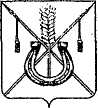 АДМИНИСТРАЦИЯ КОРЕНОВСКОГО ГОРОДСКОГО ПОСЕЛЕНИЯКОРЕНОВСКОГО РАЙОНАПОСТАНОВЛЕНИЕот ______   		                                                  			  № ____г. КореновскОб утверждении Перечня муниципальных услуг, предоставляемых администрацией Кореновского городского поселения Кореновского района в электронном видеВ соответствии с Федеральным законом от 27 июля 2010 года № 210-ФЗ «Об организации предоставления государственных и муниципальных услуг», администрация Кореновского городского поселения Кореновского района              п о с т а н о в л я е т:1. Утвердить Перечень муниципальных услуг, предоставляемых администрацией Кореновского городского поселения Кореновского района в электронном виде (прилагается). 2. Признать утратившим силу постановление администрации Кореновского городского поселения Кореновского района от 11 апреля                    2017 года № 761 «Об утверждении Перечня муниципальных услуг, предоставляемых администрацией Кореновского городского поселения Кореновского района в электронном виде».3. Общему отделу администрации Кореновского городского поселения Кореновского района (Устинова) обнародовать настоящее постановление и обеспечить его размещение на официальном сайте администрации Кореновского городского поселения Кореновского района в информационно-телекоммуникационной сети «Интернет».4. Контроль за выполнением настоящего постановления возложить                   на начальника юридического отдела администрации Кореновского городского поселения Кореновского района М.В. Омельченко.5. Постановление вступает в силу после его официального обнародования.ГлаваКореновского городского поселения Кореновского района                                                                                Е.Н. ПергунПЕРЕЧЕНЬмуниципальных услуг, предоставляемых администрацией Кореновского городского поселения Кореновского района в электронном видеНачальникюридического отдела администрацииКореновского городского поселенияКореновского района							      М.В. ОмельченкоПРИЛОЖЕНИЕУТВЕРЖДЕНпостановлением администрацииКореновского городского поселенияКореновского районаот _________ № _____№п/пНаименование муниципальной услуги121Предоставление земельных участков, находящихся в государственной или муниципальной собственности, гражданам для индивидуального жилищного строительства, ведения личного подсобного хозяйства в границах Кореновского городского поселения Кореновского района, садоводства, дачного хозяйства, гражданам и крестьянским (фермерским) хозяйствам для осуществления крестьянским(фермерским) хозяйством его деятельности.2Постановка граждан, имеющих трёх и более детей, на учёт в качестве лиц, имеющих право на предоставление им земельных участков, находящихся в государственной или муниципальной собственности, в аренду.3Предоставление гражданам, имеющим трёх и более детей, в аренду земельных участков для индивидуального жилищного строительства или для ведения личного подсобного хозяйства  4Предоставление в собственность, аренду, безвозмездное пользование земельного участка, находящегося в государственной или муниципальной собственности, без проведения торгов.5Предоставление земельных участков, находящихся в государственной или муниципальной собственности, на торгах.6Предоставление земельных участков, находящихся в государственной или муниципальной собственности, отдельным категориям граждан в собственность бесплатно.7Предварительное согласование предоставления земельного участка8Предоставление земельных участков, находящихся в государственной или муниципальной собственности, на которых расположены здания, сооружения, в собственность, аренду.9Предоставление земельных участков, находящихся в государственной или муниципальной собственности, в постоянное (бессрочное) пользование10Предоставление в аренду без проведения торгов земельного участка, который находится в государственной или муниципальной собственности, на котором расположен объект незавершенного строительства.11Утверждение схемы расположения земельного участка или земельных участков на кадастровом плане территории12Заключение нового договора аренды земельного участка без проведения торгов13Прекращение правоотношений с правообладателями земельных участков14Перевод земель или земельных участков в составе таких земель из одной категории в другую15Предоставление разрешения на условно разрешенный вид использования земельного участка или объекта капитального строительства.16Предоставление выписки из реестра муниципального имущества17Предоставление муниципального имущества в аренду или безвозмездное пользование без проведения торгов18Регистрация и учет заявлений граждан, нуждающихся в получении садовых, огородных или дачных земельных участков19Заключение соглашения о перераспределении земель и (или) земельных участков, находящихся в государственной или муниципальной собственности, и земельных участков, находящихся в частной собственности20Выдача разрешения на использование земель или земельного участка, находящихся в государственной или муниципальной собственности, без предоставления земельного участка и установления сервитута21Заключение дополнительного соглашения к договору аренды земельного участка, договору безвозмездного пользования земельным участком22Заключение соглашения об установлении сервитута в отношении земельного участка, находящегося в государственной или муниципальной собственности23Выдача разрешений на строительство, реконструкцию объектов капитального строительства24Выдача разрешений на ввод в эксплуатацию построенных, реконструированных объектов капитального строительства25Выдача акта освидетельствования проведения основных работ по строительству (реконструкции) объекта индивидуального жилищного строительства с привлечением средств материнского (семейного) капитала26Выдача градостроительных планов земельных участков27Предоставление решения о согласовании архитектурно-градостроительного облика объекта28Согласование проведения работ в технических и охранных зонах 29Выдача специального разрешения на движение по автомобильным дорогам местного значения тяжеловесного и (или) крупногабаритного средства30Выдача разрешения на право организации розничного рынка31Выдача разрешений на вступление в брак лицам, достигшим возраста шестнадцати лет32Предоставление информации об очередности предоставления жилых помещений на условиях социального найма33Признание граждан малоимущими в целях принятия на учет в качестве нуждающихся в жилых помещениях34Принятие на учет граждан в качестве нуждающихся в жилых помещениях, предоставляемых по договорам социального найма35Внесение изменений в учетные данные граждан, состоящих на учете в качестве нуждающихся в жилых помещениях36Уведомительная регистрация трудового договора с работодателем –физическим лицом, не являющимся индивидуальным предпринимателем.37Предоставление социальной выплаты физическим лицам, в том числе молодым семьям, для частичной оплаты жилищного кредита или займа из средств бюджета Кореновского городского поселения Кореновского района38Предоставление копий правовых актов администрации Кореновского городского поселения Кореновского района39Предоставление выписки из похозяйственной книги40Согласование переустройства и (или) перепланировки жилого помещения41Перевод жилого помещения в нежилое помещение или нежилого помещения в жилое помещение42Признание в установленном порядке жилых помещений муниципального жилищного фонда пригодными (непригодными) для проживания43Признание многоквартирного дома аварийным и подлежащим сносу или реконструкции44Согласование переустройства и (или) перепланировки нежилого помещения в многоквартирном доме45Выдача порубочного билета на территории муниципального образования46Предоставление жилого помещения муниципального жилищного фонда по договору социального найма47Выдача разрешения (ордера) на проведение земляных работ на территории общего пользования48Передача бесплатно в собственность граждан Российской Федерации на добровольной основе занимаемых ими жилых помещений в муниципальном жилищном фонде49Принятие решения о признании жилых строений на садовых земельных участках пригодными (непригодными) для постоянного проживания50Присвоение, изменение и аннулирование адресов51Возврат платежей физических и юридических лиц по неналоговым доходам из бюджета муниципального образования52Выдача справок населению53Предоставление гражданам информации об ограничениях водопользования на водных объектах общего пользования, расположенных на территории муниципального образования54Предоставление разрешения на отклонение от предельных параметров разрешенного строительства55Выдача справок населению о наличии (отсутствии) личного подсобного хозяйства56Предоставление информации о времени и месте театральных представлений, филармонических и эстрадных концертов и гастрольных мероприятий театров и филармоний, киносеансов, анонсы данных мероприятий57Организация библиотечно-информационного обслуживания58Принятие решения о подготовке документации по планировке территории59Утверждение документации по планировке территории60Продление срока действия разрешения на строительство, реконструкцию объектов капитального строительства61Внесение изменений в разрешение на строительство, реконструкцию объектов капитального строительства62Согласование схемы движения транспорта и пешеходов на период проведения работ на проезжей части63Выдача разрешения на перемещение отходов строительства, сноса зданий и сооружений, в том числе грунтов